別添１５指定（許可）更新申請に係る添付書類一覧＜記載上の注意事項＞　1　「受付番号」欄は、記入しないでください。　2　 添付書類欄の記載事項は、申請する事業・施設に応じて適宜修正してください。　3　 老人性認知症疾患療養病棟を有する事業者においては、精神保健福祉士に準ずる者の経歴書の添付が必須となります。主たる事業所・施設の名称番号添　　付　　書　　類申請する事業・施設の種類備考番号添　　付　　書　　類介護療養型医療施設備考1申請者の登記事項証明書又は条例等2従業者の勤務体制及び勤務形態一覧表必須3精神保健福祉士に準ずる者の経歴必須4事業所の平面図5居室（病室）面積一覧表6事業所の設備等に係る一覧表7併設する施設の概要8運営規程9誓約書必須10介護支援専門員の氏名及びその登録番号必須11資格を証する書類必須12雇用契約書、雇用証明書または雇用確約書（契約実態の分かるもの）必須13変更届出書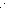 